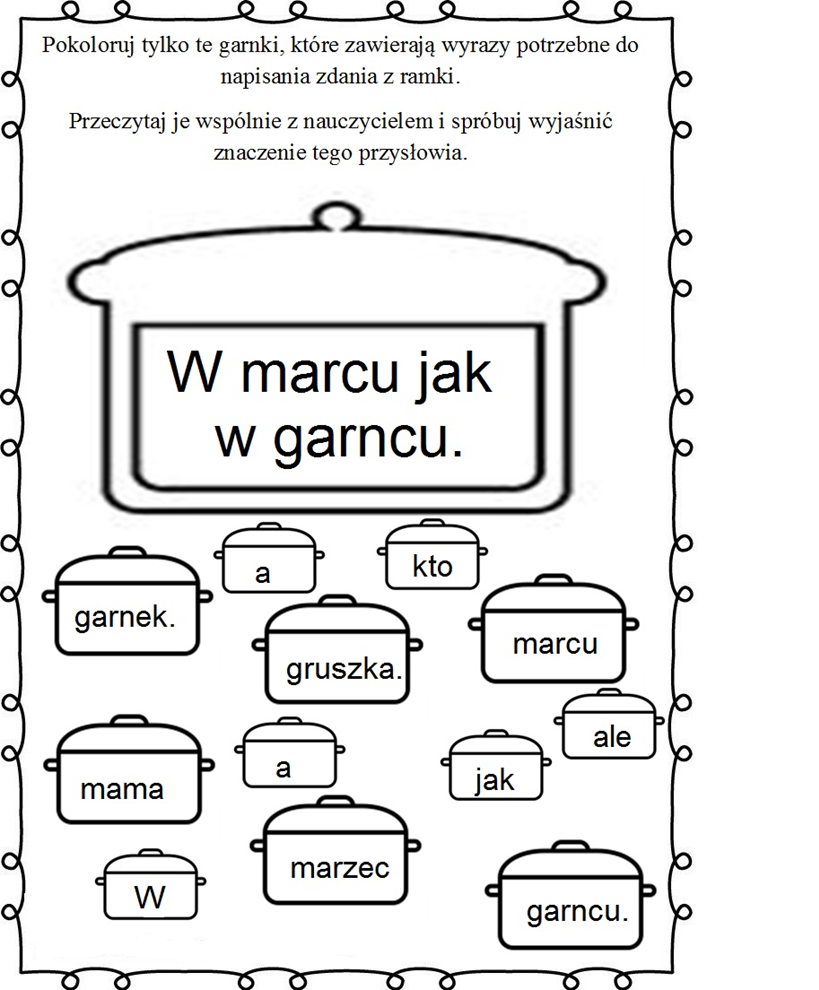 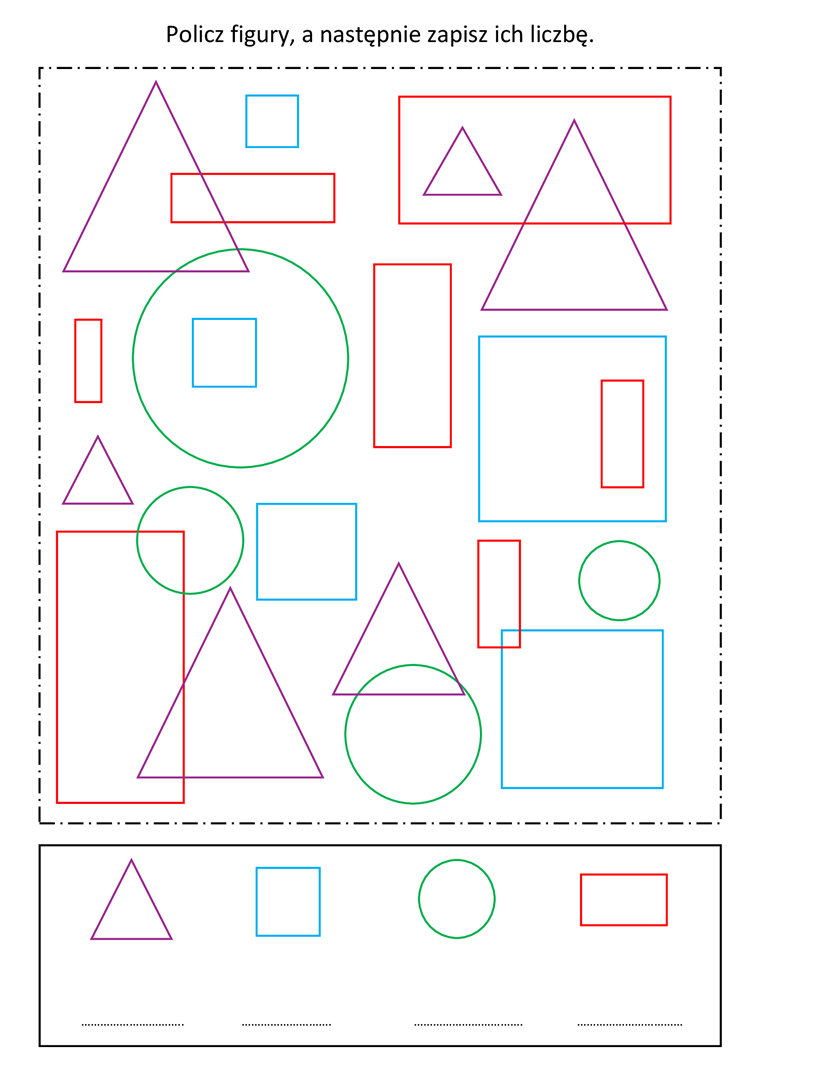 Wyklej jajko kolorowym papierem lub bibułą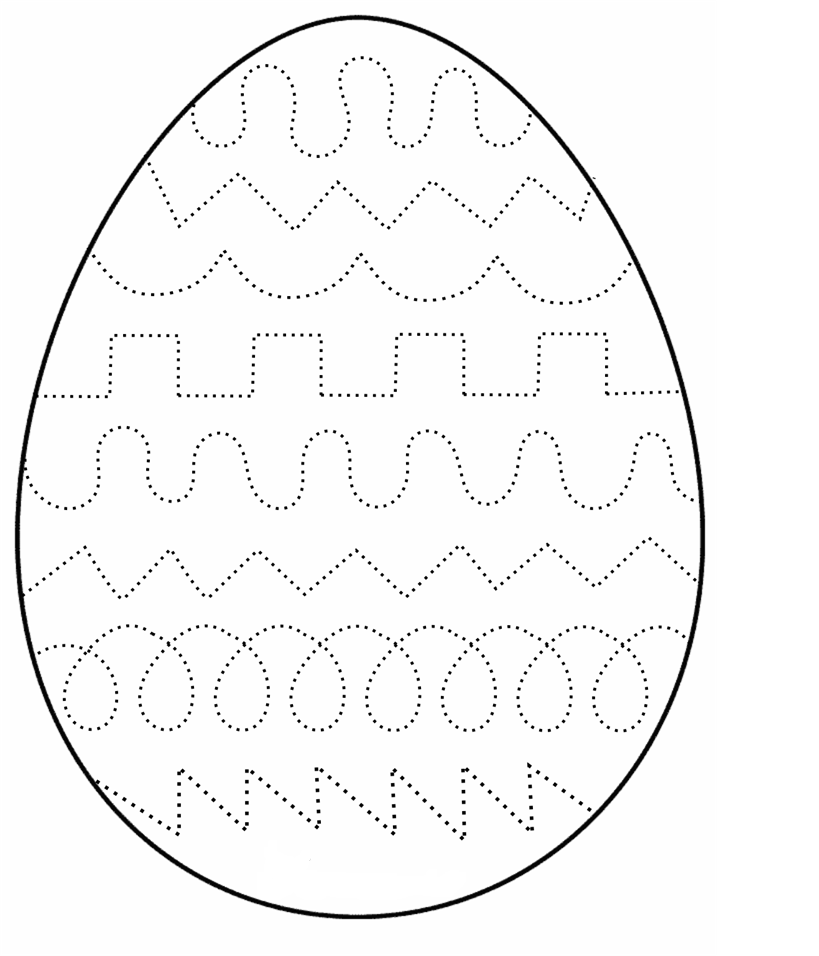 